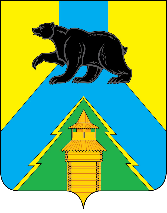 Российская ФедерацияИркутская областьУсть-Удинский район  МЭР		П О С Т А Н О В Л Е Н И Е«05» мая 2022 г. № 227п.Усть-УдаО предоставлении грантов на поддержку общественных инициатив граждан, проживающих на территории РМО «Усть-Удинский район»	В  целях  создания  комфортных  условий  жизнедеятельности  на территории  Усть – Удинского  района, руководствуясь муниципальной программой  «Комплексное  развитие сельских территорий на период 2020-2024 годы», Положением о предоставлении грантов на поддержку общественных инициатив граждан, проживающих на территории РМО «Усть-Удинский район», утвержденным решением районной думы №131-РД от «2» июля 2020г, Протоколом заседания конкурсной комиссии по предоставлению грантов от 15 апреля 2022 г.ПОСТАНОВЛЯЮ:1. Включить в перечень участников на предоставление грантов следующие муниципальные образования:-  Аносовское МО- Молькинское МО- Новоудинское МО2.Финансовому управлению (Милентьева Л.М.) перечислить Аносовскому МО, Молькинскому МО, Новоудинскому МО субсидию из районного бюджета в сумме по 100 тысяч рублей каждому из средств, предусмотренных  районной  муниципальной  программой  «Комплексное развитие  сельских территорий на период 2020-2024годы» (подпрограмма  «Предоставление  грантов на  поддержку общественных инициатив граждан», мероприятие «Гранты на  поддержку общественных инициатив  граждан».3.  Контроль  за исполнением настоящего постановления возложить на первого заместителя мэра района Менга А.А.4. Управлению делами опубликовать настоящее постановление в установленном законом порядке.5. Постановление вступает в законную силу с момента его опубликования. Мэр  района                                                                                Чемезов С.Н.